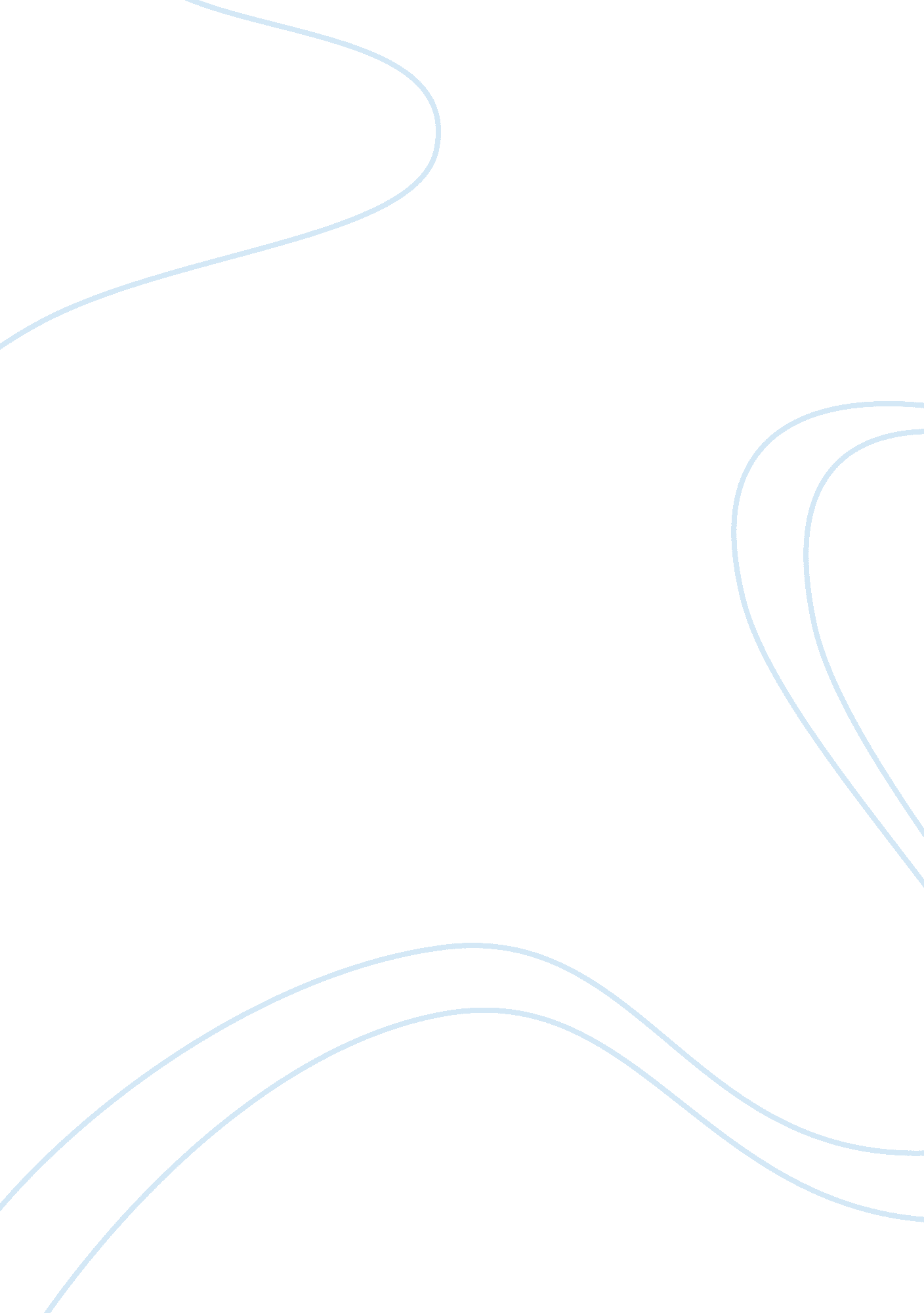 Space exploration assignment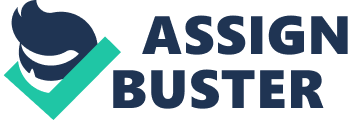 Some people think that government should spend as much money as possible on developing space technology for the exploration of the moon and other planets. Others think that this money should be spent on solving the basic problems of society on Earth. There are different views about what government should spend more money on. Some people believe that government should spend as much money as possible on space exploration, while some other people believe that it’s better to spend this money on solving the basic problems of society on the earth. I strongly believe that spending more money on space exploration would be more beneficial because it can lead to many improvements and developments on the earth. One of the most useful results of space exploration is the invention of satellites which have brought about many facilities and advancements. Nowadays we can watch all the live programs on TV and this is possible just by satellites that orbit above the earth. On the other hand, today communication is much easier by the invention of cell phones and internet which are the result of space exploration. Another example is Global Positioning System (GPS) which is virtually used as navigation and positioning tool in cars, airplanes and boats. Satellites have caused more precise and accurate prediction of weather and many natural disasters such as flood, hurricane, gale, etc can be predicted as well so many damages are avoidable. Space exploration has brought about a lot of advancements in medicine as well. Many medical complications are diagnosed by some tools that primarily were invented by NASA , for instance, the digital imaging technology -that are usually used to enhance pictures from outer space and moon-can record the images of internal organs of body. On the other hand, there is a new system for bone mineral density assessment which has more advantages over the old systems because of its lightweight and lower energy consumption. This new system was invented by NASA to monitor astronauts. Many convenient tools and luxuries of life are the result of space exploration. In the past, the size of computers was very big but for space travelling smaller computers and microprocessors were created and today we use them a lot in our life. Moreover, everyone has a water purifying system in their house. This system was firstly used in space-crafts to sterilize astronauts’ water. To sum up, the knowledge and technology gained through space exploration have such a crucial impact on our lives that I believe spending as much money as possible on space exploration outweighs spending this money on solving problems in the society. If the government continues spending on space exploration, we can expect some promising solution to our problems in the near future. 